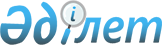 Об изменении и установлении границы села Абай Ондирисского сельского округа Шуского района Жамбылской областиСовместные постановление акимата Шуского района Жамбылской области от 22 июня 2023 года № 291 и решение Шуского районного маслихата Жамбылской области от 26 июня 2023 года № 4-6. Зарегистрировано Департаментом юстиции Жамбылской области 4 июля 2023 года № 5058
      В соответствии с пунктом 3) статьи 12 Закона Республики Казахстан "Об административно-территориальном устройстве Республики Казахстан" акимат Шуского района Жамбылской ПОСТАНОВЛЯЕТ и Шуский районный маслихат Жамбылской области РЕШИЛ:
      1. Изменить границу села Абай Ондирисского сельского округа Шуского района путем включения 940,349 гектаров земель сельскохозяйственного назначения Шуского района, установив границы общей площадью 4 038,349 гектаров.
      2. Контроль за исполнением настоящего совместного постановления акимата и решения маслихата возложить на курирующего заместителя акима Шуского района.
      3. Настоящее совместное постановление акимата и решение маслихата вводятся в действие по истечении десяти календарных дней после дня его первого официального опубликования.
					© 2012. РГП на ПХВ «Институт законодательства и правовой информации Республики Казахстан» Министерства юстиции Республики Казахстан
				
      Жамбыл облысы Шу 

      ауданының әкімі 

Б. Джанибеков

      Председатель Шуского 

      районного маслихата 

Ж. Абенов
